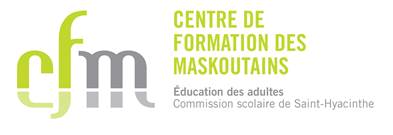 PER-5170-2Vers un choix professionnel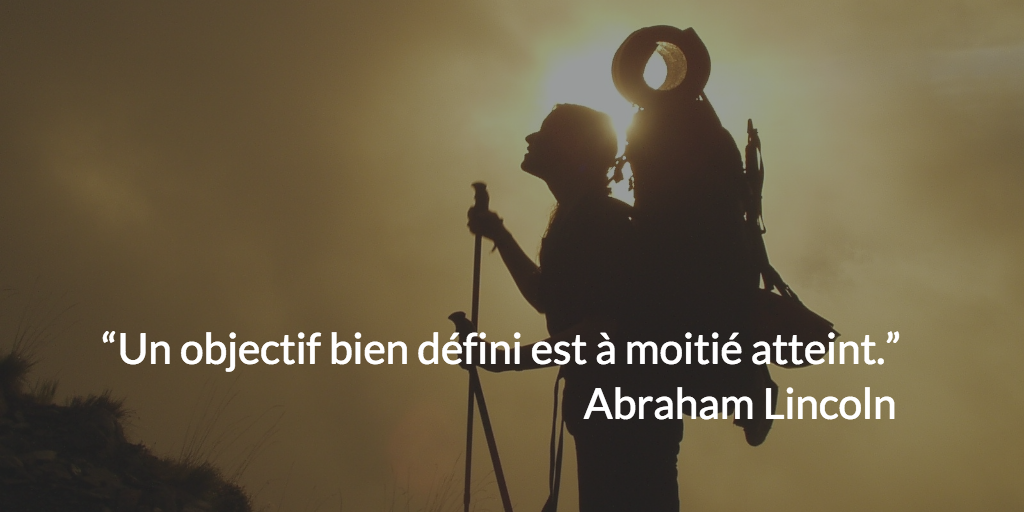 Guide d’apprentissageConceptionNancy Béland, enseignante de françaisEn collaboration avec Audrey Dupuis, conseillère en orientationVers un choix professionnelPrésentation du cours et du guide d’apprentissageLe cours Vers un choix professionnel s’adresse à tout adulte désirant faire le point sur son cheminement professionnel. Le jeune adulte y verra une démarche orientante, cela même s’il a déjà établi son choix professionnel, auquel cas il sera à même de valider rigoureusement son choix et, le cas échéant, ajuster son objectif de formation. Ultérieurement, la démarche proposée dans ce cours se veut un outil pouvant être utilisé tout au long de la vie de l’adulte au moment où, pour une quelconque raison, il en sera à la croisée des chemins sur sa route professionnelle. Deux compétencesUne démarche d’orientation riche et rigoureuse repose sur les deux compétences suivantes : Rechercher des métiers ou des professions;Se situer au regard de son orientation professionnelle.Quatre étapes d’introspectionCes compétences se composent des quatre étapes qui s’avèrent nécessaires pour qui veut entreprendre sérieusement une démarche d’orientation professionnelle : l’exploration professionnelle, l’analyse de l’information recueillie, la consolidation de son profil professionnel et la prise en considération du réalisme de son choix professionnel. Ces étapes ne se réalisent pas que de manière séquentielle. Aussi sera-t-il parfois nécessaire de revenir à une étape précédente pour recadrer son choix professionnel. Les situations d’apprentissageLe présent cahier d’apprentissage vous guidera étape par étape dans votre cheminement d’introspection professionnelle. Chaque situation d’apprentissage vous situera par rapport à votre démarche.Vous adonnez de manière rigoureuse et appliquée aux tâches demandées ne rendra votre choix professionnel que plus clair et plus adapté à vous.Le portfolioLe portfolio qui accompagne le guide d’apprentissage sera votre meilleur ami durant le cours. C’est en effet grâce à lui que vous pourrez noter les bilans de vos explorations et de vos démarches d’orientation. Votre portfolio sera d’ailleurs évalué au terme de votre démarche. Ce symbole sera utilisé au moment où vous aurez à vous y reporter : C’est aussi au portfolio que seront consignés les commentaires de votre enseignant et du conseiller en orientation. Ces commentaires contribuent à votre évaluation. Les endroits prévus à cette fin sont identifiés par le symbole suivant :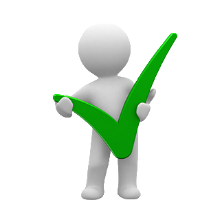 L’évaluationLes compétences du cours seront concrètement évaluées par le biais de trois productions attendues : Bilan des explorations (grilles, comptes rendus, rencontres, rapport de stage, etc.) ;Bilan des démarches d’orientation (plan d’action, réflexion, nouvelles interrogations, etc.);Présentation écrite ou orale dans laquelle l’adulte doit justifier son choix professionnel.En guise de note finale, c’est la mention «Succès» ou «Échec» qui sera octroyée à la fin du cours.Table des matièresVers un choix professionnelPrésentation du cours et du guide d’apprentissage ………………….……p. 2Situation d’apprentissage 1 Mes facteurs de réalité personnels …………………………………………….p. 6Situation d’apprentissage 2 Recherche de métiers et de professions…………………………………….. p. 43Situation d’apprentissage 3Exploration professionnelle…………………………………………………... p. 50Situation d’apprentissage 4 Réalisme……………………………………………………………………………p. 54Situation d’apprentissage 5Plan d’action……………………………………………………………………… p. 57Quel est mon code RIASEC? – Bilan ……………………………………….. p. 60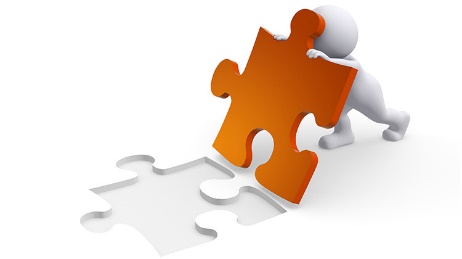 Situation d’apprentissage 1Mes facteurs de réalité personnelsCertains moments ou événements de la vie nous forcent à devoir prendre un temps d’arrêt pour réfléchir à nos valeurs, nos choix, nos priorités… Une telle introspection s’impose notamment lorsque vient le temps de penser à notre avenir professionnel. Dans cette situation d’apprentissage, vous procéderez à l’exploration de vos facteurs de réalité personnels.PréparationLIGNE DE VIEL’activité préparatoire suivante a pour objectif de vous faire réfléchir par rapport à diverses expériences de votre vie, qu’elles soient positives ou négatives. Elles peuvent être en lien avec votre vie scolaire, votre choix de carrière ou tout autre domaine important pour vous (p.ex. vie familiale, activités sportives, etc.). Dans un premier temps, vous devrez indiquer les expériences marquantes choisies sur la ligne de vie. Au-dessus de la ligne de vie, vous indiquez les événements positifs, alors que les éléments négatifs sont inscrits en dessous de la ligne. Une fois l’expérience inscrite dans la bonne section, vous le reliez à la tranche d’âge à laquelle cette expérience est associée.Expériences positivesExpériences négativesEnsuite, vous devez sélectionner une expérience positive et une expérience négative et faire un résumé de la situation. Votre texte doit inclure des éléments qui vous ont affecté et les leçons que vous retenez de cette expérience.Expérience positive : Expérience négative :RéalisationTest de psychométrie Une démarche d’orientation ne passe pas sans une première rencontre individuelle avec un conseiller en orientation. Il vous faut amorcer cette étape par un premier rendez-vous avec ce professionnel.Prenez donc un rendez-vous tout de suite avec le conseiller en orientation de votre Centre; dites-lui que vous êtes en démarche d’orientation et que vous souhaitez passer un test de psychométrie. Ce test permet d’évaluer vos capacités cognitives, votre personnalité et vos comportements. Il s'agit d’un bon point de départ.Dès que le conseiller en orientation vous aura donné les résultats de votre test, consignez-les à votre portfolio dans le tableau Facteurs de réalité personnelsMes intérêtsUn intérêt est ce qui vous pousse vers quelque chose, un penchant, un goût marqué pour un genre d’activité. C’est ce qui vous plaît, ce qui vous attire, c’est une préférence vécue.Il existe un outil permettant de catégoriser les types de personnalité, basé notamment sur les intérêts et les traits de personnalité. Il s’agit du test Holland, créé par le Dr. John L. Holland pour aider les gens en démarche d’orientation.  Holland en est arrivé à classer les types de personnalité selon six grandes catégories : réaliste, investigateur, artistique, social, entreprenant et conventionnel. Chacun d’eux vous est décrit dans les encadrés suivants.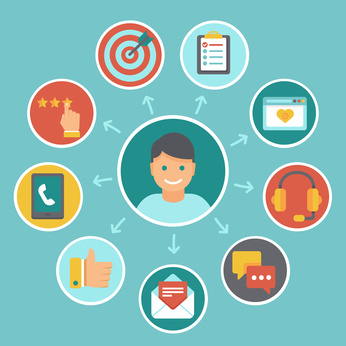 Bien entendu, plus d’un type de personnalité peut être associé à une même personne. Ainsi, même si l’un d’eux domine chez elle, il est fort probable que ce soit l’association et l’ordre de ses trois premiers types de personnalité qui soient déterminants quant à son choix professionnel. Bien que vous ayez déjà peut-être une idée de vos types de personnalité, vous êtes invités à réaliser le test Holland. Cela vous permettra de confirmer vos idées ou de d’effectuer des découvertes sur vous…Test : QUEL EST MON CODE RIASEC?Cochez les énoncés qui s’appliquent à vous pour chacune des catégories présentées.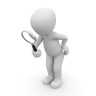 Intérêts et activités[   ] Conduire un camion ou un tracteur [   ] Faire des recherches scientifiques pour satisfaire ma curiosité [   ] Enseigner aux enfants, aux adolescents, aux adultes [   ] Travailler à l’extérieur [   ] Vendre un produit ou une idée [   ] Écrire des critiques de pièces de théâtre, de films, de livres, etc. [   ] Faire un inventaire et passer des commandes [   ] Faire de la photographie artistique ou publicitaire [   ] Planifier des soins ou des traitements à donner à des patients [   ] Faire de la sélection de candidats [   ] S’occuper des personnes handicapées, physiquement ou mentalement [   ] Travailler avec des animaux et en prendre soin [   ] Réparer des automobiles [   ] Concevoir et réaliser des aménagement de fleurs [   ] Expérimenter de nouvelles cultures végétales [   ] Garder mon espace de travail à l’ordre [   ] Tenir une caisse dans un établissement commercial ou financier [   ] Faire de la politique [   ] Rencontrer des gens pour les aider à résoudre leurs problèmes personnels [   ] Échanger des idées avec d’autres personnes [   ] Suivre un cours de dessin mécanique [   ] Donner des conférences [   ] Mettre sur pied son propre commerce [   ] Écrire des romans, des articles de journaux [   ] Faire des expériences sur le comportement des animaux [   ] Concevoir un barrage électrique, un pont, une autoroute, etc. [   ] Maintenir un système de classement [   ] Aider les délinquants à se réhabiliter [   ] Faire des recherches sur les civilisations anciennes [   ] Jouer dans un orchestre [   ] S’engager dans des organismes sociaux ou communautaires [   ] Effectuer des tâches clairement définies [   ] Travailler avec de la machinerie [   ] Lancer un concours de promotion, une campagne de publicité [   ] Préparer des procès verbaux de réunions [   ] Apprendre des langues AptitudesSens esthétique [   ]Sens de l’observation [   ]Imagination et fabrication d’images [   ]Sens de la finition et de la minutie [   ]Capacité d’intervention auprès des gens [   ]Facilité à s’exprimer [   ]Souci de la présentation [   ]Sens du classement de données [   ]Sens de l’initiative et de l’organisation [   ]Capacité de perception spatiale [   ]Capacité d’analyse et de synthèse [   ]Sens du service [   ]Facilité à déterminer des objectifs [   ]Rapidité d’exécution [   ]Dextérité manuelle [   ]Talent particulier pour la création [   ]Sensibilité personnelle [   ]Intelligence abstraite [   ]Esprit critique [   ]Sens de l’initiative et de l’organisation [   ]Facilité à entretenir des relations [   ]Tolérance à l’insécurité [   ]Facilité à travailler en équipe [   ]Facilité à persuader les gens [   ]Capacité d’utiliser des outils, des objets et des machines [   ]Capacité de lire des plans [   ]Facilité à comprendre et exécuter des instructions [   ]Travail avec précision [   ]Facilité en mathématiques et en sciences [   ]Sens des affaires [   ]Traits de personnalité[   ] Objectivité [   ] Tolérance [   ] Endurance [   ] Optimisme[   ] Constance [   ] Imagination [   ] Flexibilité [   ] Ambition [   ] Organisation [   ] Compréhension [   ] Consciencieux [   ] Débrouillardise [   ] Curiosité [   ] Franchise [   ] Logique[   ] Sympathique [   ] Persuasion [   ] Sensibilité [   ] Indépendance [   ] Patience [   ] Tolérance [   ] Efficacité [   ] Endurance physique [   ] Bienveillance [   ] Originalité [   ] Leadership [   ] Respect de l’autorité [   ] Méthodique [   ] Communication BilanConsultez l’annexe de ce guide d’apprentissage pour effectuer le bilan de votre test. Consignez votre code RIASEC au tableau Facteurs de réalité personnels de votre portfolio!Mes aptitudesOn définit une aptitude comme une disposition, une capacité ou une facilité particulière que l’on possède pour acquérir facilement le savoir-faire nécessaire à l’accomplissement d’une tâche ou d’une fonction de travail.Il arrive toutefois que capacité ne rime pas avec intérêt. Par exemple, un premier de classe en mathématique ne se dirige pas forcément dans ce domaine. De même, un élève qui adore les animaux ne pourra pas se diriger en médecine vétérinaire s’il n’a pas d’excellents résultats scolaires. L’exercice qui suit vous permettra justement de faire la part des choses entre ce que vous aimez et ce que vous pouvez faire. Pour chaque énoncé, évaluez sur une échelle de 5 votre intérêt et votre capacité envers l’aptitude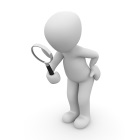 Capacité		IntérêtVous avez pris connaissance et donné une note à plusieurs aptitudes, autant au niveau de votre intérêt que de votre capacité. Lisez ces aptitudes à nouveau et parmi celles à laquelle vous avez donné la note de 1, choisissez les 10 aptitudes qui présentent le plus d’intérêt pour vous, et les 10 aptitudes où vous pensez être le meilleur.Consignez les 20 aptitudes identifiées au tableau Facteurs de réalité personnels de votre portfolio!Mes valeursVos valeurs sont le jugement que vous portez sur ce qui est désirable et important dans votre vie. Vos valeurs sont un guide de vos comportements, elles influencent chaque décision que vous prenez. Ce sont des principes moraux, une importance qu’on accorde à des modes de conduite, ce qui est digne d’estime et ce qui sert de référence. Les décisions qui ne sont pas en harmonie avec vos valeurs personnelles vont créer des conflits difficiles à résoudre. Lorsque vous savez à quoi vous en tenir au sujet de vos valeurs, il est plus facile de faire un choix. Vos valeurs, c’est ce que vous croyez important et essentiel, ce sont les règles que vous vous donnez, les grands principes de votre vie.Les valeurs sont importantes à considérer lorsqu’on veut faire un choix de carrière. Dans l’activité qui suit, cochez les valeurs qui sont importantes à vos yeux. Pour la seconde partie de l’activité, vous devez choisir, parmi les valeurs sélectionnées auparavant, les dix qui sont les plus importantes pour vous. À l’aide du graphique ci-dessous, indiquez l’importance de ces valeurs pour vous, sur une échelle de 1 à 10.Consignez  ces 10 valeurs et l’importance accordée au tableau Facteurs de réalité personnels de votre portfolioAutres facteurs reliés à la connaissance de soiD’autres facteurs peuvent jouer un rôle dans le choix d’un métier ou d’une profession : les conditions de travail que l’on souhaite :À l’intérieur/à l’extérieurHoraires fixes/flexiblesAvantages sociauxSaleté Congésnos aspirations personnelles : FamilleMaisonVoitureVoyagesnos aspirations professionnelles : SalairePromotionsPrestigeReconnaissancenos capacités physiques : Travailler debout/assis longtempsLever des charges lourdesVoir de loinDextéritéPour ces aspects, vous êtes invité à compléter le tableau  sur la connaissance de soi.  Autres facteurs de réalité personnelsIl faut tenir compte de d’autres aspects que la connaissance de soi dans sa démarche d’orientation professionnelle. Les obstacles personnels, l’influence de l’entourage, les éléments de persévérance et l’expérience de vie ont aussi leur influence.Rendez-vous aux tableaux traitant de ces thèmes pour y inscrire vos réflexions.RéinvestissementPour aller plus loin…Cette situation d’apprentissage vous a amené à faire une introspection de vos facteurs de réalité personnels lors d’une démarche d’orientation professionnelle. À présent, faites un bilan des commentaires que vous avez effectués.Répondez à la question de réflexion sur vos facteurs de    réalité personnels.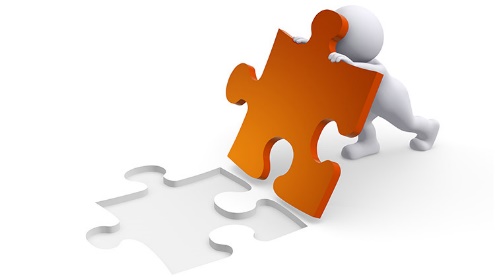 Situation d’apprentissage 2Recherche de métiers ou professionsFort de votre introspection, vous en êtes à explorer l’univers des métiers et professions. Cette situation d’apprentissage vous fournira les outils pour procéder de manière rigoureuse à cette étape de rechercher et de découverte.PréparationFacteurs prioritairesIl vous faudra ici déterminer les facteurs de réalité personnels qui guideront votre recherche de métiers ou de professions à explorer. RéalisationVous en êtes à l’étape de la recherche de métiers et de professions correspondant à vos facteurs de réalité personnels. Divers outils et démarches vous sont ici proposés à cette fin.Première étape exploratoireComme première étape, nous vous invitons à vous rendre sur www.toutpourreussir.com pour effectuer l’Orientest. Cela vous permettra de réaliser une première sélection de métiers et de professions en fonction des réponses que vous aurez fournies.  Par contre, il se peut que les résultats n’aient pas de sens pour vous; voyez ce test comme un exercice pour commencer à réfléchir.Après chaque section de l’Orientest, observez les résultats et explorez-les. Faites une lecture attentive de chaque métier et prenez le temps de lire la fiche complète de chaque métier ou profession.Parmi tous les métiers et professions ressortis de l’Orientest, sélectionnez-en trois qui vous intéressent.Consignez puis justifiez brièvement ces choix au tableau  des résultats de l’Orientest.Ressources documentairesLes tests, bien qu’ils peuvent nous guider, ne détiennent pas la vérité infuse. C’est pourquoi il s’avère utilise de consulter d’autres ressources documentaires. InternetInternet regorge de sites destinés à l’exploration professionnelle. Voici quelques sites où vous pourrez trouver une foule d’informations et même des métiers et professions dont vous ne connaissiez pas l’existence : Inforoute de la formation professionnelle et technique (www.inforoutefpt.org);Jobboom (www.jobboom.com/fr) ;Mon emploi (www.monemploi.com);Orientation pour tous (www.orientation-pour-tous.fr) ;Portail du réseau collégial du Québec (lescegeps.com);Tout pour réussir (www.toutpourreussir.com).Explorez ces ressources web pour découvrir métiers et professions à votre image!S’il y a lieu, notez vos découvertes.Les guides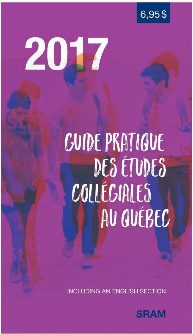 Les ouvrages Guide choisir et Guide pratique des études collégiales regroupent l’ensemble des formations professionnelles et techniques. Référez-vous-y pour explorer d’autres possibilités de métiers et professions.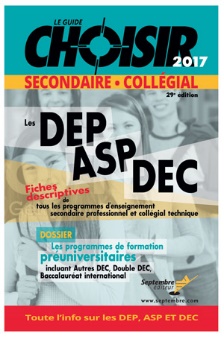 S’il y a lieu, notez vos découvertes.Les journées Carrières ou Portes ouvertesPlusieurs établissements d’enseignement offrent des journées Carrières ou Portes ouvertes notamment à l’automne, et ce, dans diverses régions du Québec. Si cela vous est possible, voilà une belle occasion d’explorer métiers et professions!Informez-vous auprès de votre conseiller en orientation pour connaitre la date et l’emplacement de telles journées dans votre ville ou dans votre région. Peut-être même que le conseiller en orientation a déjà prévu de telles visites avec d’autres élèves de votre Centre. S’il y a lieu, notez vos découvertes.Le conseiller en orientationSi vos recherches exploratoires n’ont pas porté fruit ou que vous voulez valider vos choix, le conseiller en orientation peut vous faire passer d’autres tests d’orientation. Ces derniers sont plus poussés et personnalisés que l’Orientest.  Pour ce faire, prenez rendez-vous avec le conseiller en orientation de votre Centre.S’il y a lieu, notez vos découvertes.Préparation à l’exploration professionnelleFacteurs de réalité scolairesVous vous apprêtez maintenant à explorer huit métiers ou professions de manière plus approfondie. Lors de cette étape, vous devrez relever la formation nécessaire pour le métier ou la profession à explorer. Le schéma suivant vous permettra de mieux vous situer dans le système scolaire québécois. Les exigences de formation influenceront éventuellement le choix de vos métiers ou professions.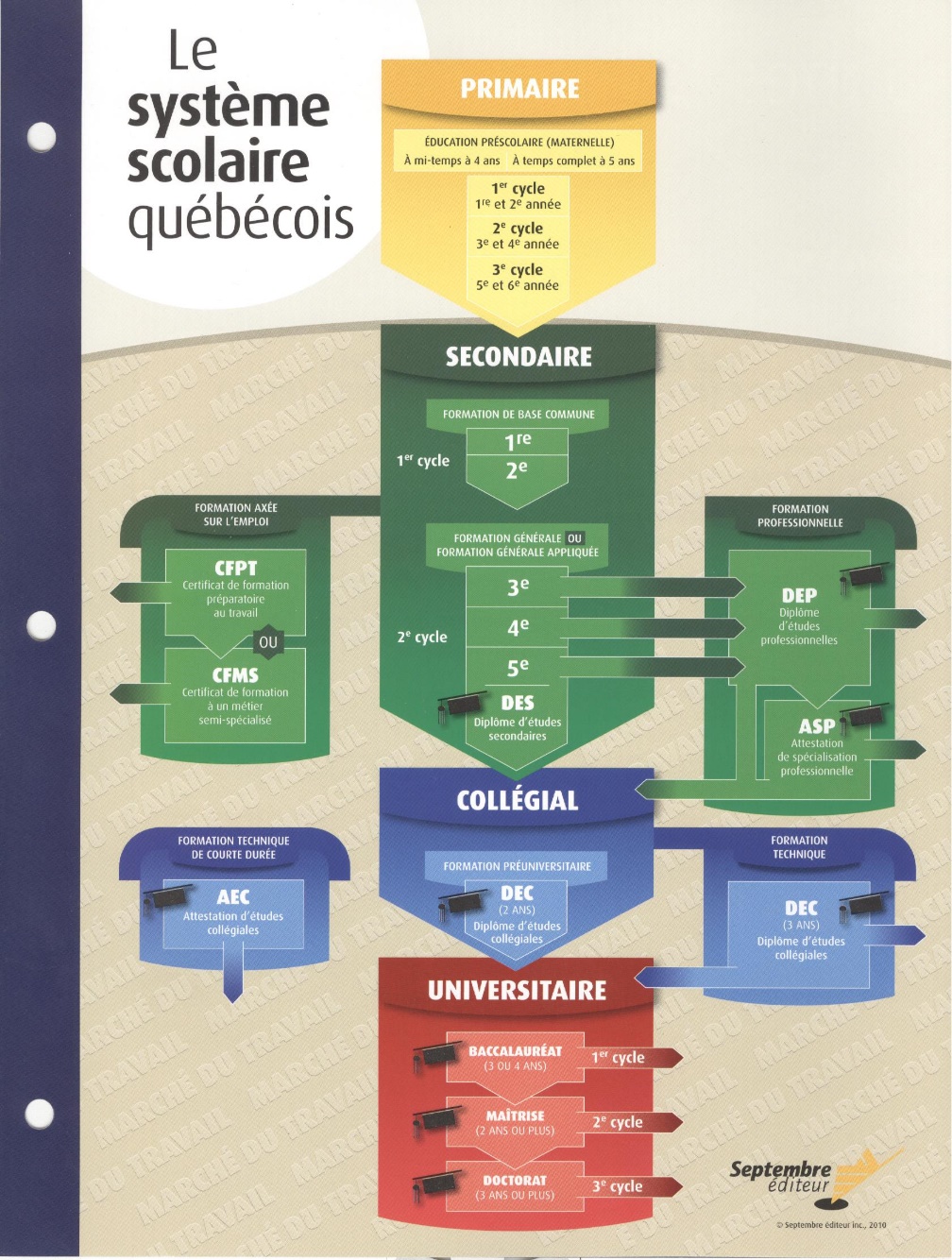 Choix de métiers ou professionsDe tous ceux que vous avez inscrits dans votre portfolio, choisissez-en huit qui correspondent davantage aux facteurs de réalité personnels que vous avez choisis dans la partie préparatoire de cette situation d’apprentissage.Inscrivez les informations recueillies dans une fiche pour chaque métier ou profession. Pour vous aider, consultez     les ressources documentaires mentionnées plus tôt.Bilan et questionsPrenez rendez-vous avec le conseiller en orientation de votre Centre. Faites-lui part de votre choix des huit métiers ou professions. Au besoin, demandez-lui de l’aide pour compléter vos fiches d’exploration. Préparez des questions que vous souhaitez lui poser au sujet des métiers et professions sélectionnés.Notez vos questions à adresser au conseiller en orientation.RéinvestissementPour aller plus loin…Grâce à cette deuxième situation d’apprentissage, vous avez pu explorer divers choix professionnels avec l’appui du conseiller en orientation. Que tirez-vous de votre rencontre avec lui? Résumez les faits saillants de votre discussion avec le conseiller d’orientation.Situation d’apprentissage 3Exploration professionnelleIl est maintenant temps de passer à l’étape subséquente : l’exploration professionnelle en bonne et due forme. Cette situation d’apprentissage vous permettre de vivre cette étape de manière rigoureuse et adéquate.PréparationL’heure est au choixFort de votre analyse des huit métiers ou professions explorées, vous devez à présent sélectionner trois métiers ou professions à explorer davantage. Inscrivez ces trois métiers ou professions qui ressortent de votre analyse.RéalisationL’exploration professionnelle s’avère une étape concrète de votre cheminement. Même si cela est plutôt emballant, il est important d’effectuer une analyse rigoureuse pour éviter de potentielles déceptions. L’exploration professionnelle en bonne et due formeIdéalement, l’exploration professionnelle devrait toucher à deux volets: la formation et l’emploi.Journées Élève ou étudiant d’un jourLes journées Élève d’un jour (dans une école professionnelle) et Étudiant d’un jour (dans un Cégep) permettent de vous familiariser avec la formation de vos métiers ou professions choisis. Ces journées sont l’occasion de vous immiscer dans la peau d’un élève ou d’un étudiant du programme convoité. Vous assisterez aux cours et aux ateliers, visiterez le département et rencontrerez enseignants et élèves ou étudiants de la formation. Voilà l’occasion de s’imprégner du milieu de formation du métier exploré. Poser toutes vos questions!L’emploi En parallèle à votre exploration professionnelle en établissements scolaires, il n’y a rien de tel que d’entrer en communication avec un travailleur qui œuvre dans le domaine convoité. Cela vous permettra de vous informer sur les conditions de travail relié à cet emploi. Pour ce faire, vous pouvez vous servir de vos réseaux de contacts pour pouvoir rencontrer un travailleur du métier ou de la profession en question. Il existe même un site Internet permettant aux futurs diplômés d’échanger, en ligne, avec des travailleurs de divers domaines : academos.qc.ca.Préparation à l’explorationAfin de réaliser une exploration professionnelle adéquate, prenez rendez-vous avec votre conseiller d’orientation. Il déterminera avec vous les trois activités d’exploration possibles et idéales pour chacun d’elle.Consignez les informations relatives aux activités d’exploration professionnelles choisies.Les explorations Trois fiches d’exploration ont été conçues pour vous permettre de bien profiter de chacune de vos activités d’exploration professionnelle. Prenez-en connaissance avant le début de vos explorations de façon à vous assurer de bien les comprendre. Au jour J, pensez à apporter votre portfolio avec vous afin de pouvoir compléter les fiches d’exploration. Surtout, n’hésitez pas à poser des questions au responsable de votre activité d’exploration!Utilisez les fiches d’exploration pour consigner les informations relatives aux activités d’exploration professionnelles choisies.RéinvestissementPour aller plus loin…Vos trois explorations professionnelles étant maintenant réalisées, il s’avère pertinent de revenir aux Tableaux des facteurs de réalité - Bilan pré-exploratoire personnels du tout début du cours afin de comparer ces choix à vos données de départ. Pour chacune des explorations effectuées, voyez si les éléments des tableaux du début de cours sont respectées. Retournez aux Tableaux des facteurs de réalité personnels de la page trois et indiquez si les éléments de départ coïncident avec les métiers ou professions trois explorées.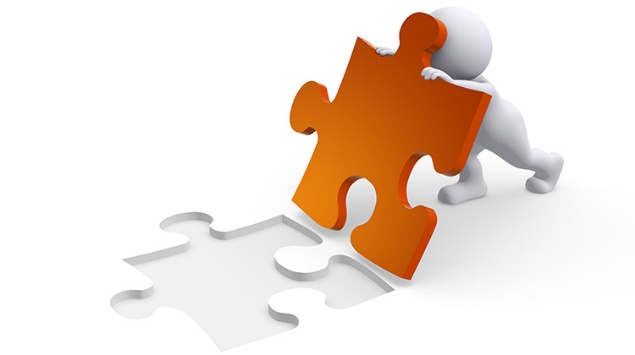 Situation d’apprentissage 4Réalisme du choix professionnelL’exercice d’un métier ou d’une profession peut nous sembler parfaitement destiné de prime abord, mais encore faut-il en évaluer le réalisme en fonction de notre vie. PréparationCette étape exploratoire vous a sans doute permis de consolider davantage votre choix de formation professionnelle. À cette étape-ci, êtes-vous en mesure d’établir une échelle de préférence des trois métiers ou professions explorés?Inscrivez vos trois métiers en ordre de préférence.RéalisationIl est à présent temps de vous assurer du réalisme de l’entreprise des trois formations que vous avez envisagées. Il existe deux façons principales d’aborder le réalisme des options envisagées. La première s’appuie sur les facteurs de réalité. On pourra alors se questionner sur les exigences du programme de formation et du métier, sur les possibilités d’emploi et sur les démarches à entreprendre.La deuxième façon d’envisager le réalisme d’un choix professionnel est en lien avec certaines contraintes qui risquent de rendre impossible la réalisation du plan d’action. On pense notamment aux programmes contingentés et à l’incapacité de réussir certains préalables.Complétez les tableaux destinés à évaluer le réalisme de vos choix professionnels.RéinvestissementVoyez s’il s’avère nécessaire de revoir l’ordre de préférence des trois métiers ou professions explorés. Inscrivez le métier ou la profession qui ressort en premier.Situation d’apprentissage 5Plan d’actionVotre choix de formation étant effectué, il est temps de passer à l’action. Cette situation d’apprentissage vous guidera dans l’élaboration d’un plan d’action.PréparationPour bien entamer votre plan d’action, un dernier rendez-vous avec le conseiller en orientation s’impose. Il vous faudra d’abord lui présenter vos réflexions sur le réalisme de votre choix professionnel. Si votre option s’avère réaliste, établissez ensemble votre plan d’action. RéalisationUn plan d’action est un outil indispensable à tout projet. Il permet de se donner des objectifs et des moyens pour arriver au résultat voulu. Dans le domaine de l’orientation, le plan d’action tient compte d’objectifs sur les plans personnel et professionnel.  Aidez-vous du modèle de plan d’action pour élaborer le vôtre.RéinvestissentCette situation d’apprentissage met fin au cours Vers un choix professionnel. Il est temps de présenter et de justifier votre choix de formation. Deux options s’offrent à vous :Écriture d’un texte argumentatif justifiant votre choix de métier ou de profession (environ 500 mots);ouPrésentation orale justifiant votre choix de métier ou de profession (environ 5 minutes).Consultez votre enseignant pour connaitre les modalités de cette évaluation.7AnnexeQUEL EST MON CODE RIASEC? BilanChaque énoncé correspond à un type de personnalité. Indiquez le type de personnalité associé à chaque énoncé que vous avez sélectionné.Pour l’ensemble des trois sections, relevez la fréquence des types de personnalité. Identifiez ensuite les trois types de personnalité dominants; ce résultat correspond à vos trois types de personnalité dominants, soit votre code RIASEC.Intérêts et activités[   ] Conduire un camion ou un tracteur (R)[   ] Faire des recherches scientifiques pour satisfaire ma curiosité (I)[   ] Enseigner aux enfants, aux adolescents, aux adultes (S)[   ] Travailler à l’extérieur (R)[   ] Vendre un produit ou une idée (E)[   ] Écrire des critiques de pièces de théâtre, de films, de livres, etc. (A)[   ] Faire un inventaire et passer des commandes (C)[   ] Faire de la photographie artistique ou publicitaire (A)[   ] Planifier des soins ou des traitements à donner à des patients (I)[   ] Faire de la sélection de candidats (E)[   ] S’occuper des personnes handicapées, physiquement ou mentalement (S)[   ] Travailler avec des animaux et en prendre soin (R)[   ] Réparer des automobiles (R)[   ] Concevoir et réaliser des aménagement de fleurs (A)[   ] Expérimenter de nouvelles cultures végétales (I)[   ] Garder mon espace de travail à l’ordre (C)[   ] Tenir une caisse dans un établissement commercial ou financier (C)[   ] Faire de la politique (E)[   ] Rencontrer des gens pour les aider à résoudre leurs problèmes personnels (S)[   ] Échanger des idées avec d’autres personnes (S)[   ] Suivre un cours de dessin mécanique (R)[   ] Donner des conférences (E)[   ] Mettre sur pied son propre commerce (E)[   ] Écrire des romans, des articles de journaux (A)[   ] Faire des expériences sur le comportement des animaux (I)[   ] Concevoir un barrage électrique, un pont, une autoroute, etc. (I)[   ] Maintenir un système de classement (C)[   ] Aider les délinquants à se réhabiliter (S)[   ] Faire des recherches sur les civilisations anciennes (I)[   ] Jouer dans un orchestre (A)[   ] S’engager dans des organismes sociaux ou communautaires (S)[   ] Effectuer des tâches clairement définies (C)[   ] Travailler avec de la machinerie (R)[   ] Lancer un concours de promotion, une campagne de publicité (E)[   ] Préparer des procès verbaux de réunions (C)[   ] Apprendre des langues (A)Aptitudes(A) Sens esthétique [   ](I) Sens de l’observation [   ](A) Imagination et fabrication d’images [   ](R) Sens de la finition et de la minutie [   ](S) Capacité d’intervention auprès des gens [   ](S) Facilité à s’exprimer [   ](C) Souci de la présentation [   ](C) Sens du classement de données [   ](E) Sens de l’initiative et de l’organisation [   ](R) Capacité de perception spatiale [   ](I) Capacité d’analyse et de synthèse [   ](S) Sens du service [   ](E) Facilité à déterminer des objectifs [   ](C) Rapidité d’exécution [   ](R) Dextérité manuelle [   ](A) Talent particulier pour la création [   ](A) Sensibilité personnelle [   ](I) Intelligence abstraite [   ](I) Esprit critique [   ](E) Sens de l’initiative et de l’organisation [   ](S) Facilité à entretenir des relations [   ](A) Tolérance à l’insécurité [   ](S) Facilité à travailler en équipe [   ](E) Facilité à persuader les gens [   ](R) Capacité d’utiliser des outils, des objets et des machines [   ](R) Capacité de lire des plans [   ](C) Facilité à comprendre et exécuter des instructions [   ](C) Travail avec précision [   ](I) Facilité en mathématiques et en sciences [   ](E) Sens des affaires [   ]Traits de personnalité[   ] Objectivité (I)[   ] Tolérance (I)[   ] Endurance (R)[   ] Optimisme (E)[   ] Constance (R)[   ] Imagination (A)[   ] Flexibilité (A)[   ] Ambition (E)[   ] Organisation (C)[   ] Compréhension (S)[   ] Consciencieux (C)[   ] Débrouillardise (E)[   ] Curiosité (I)[   ] Franchise (R)[   ] Logique (I)[   ] Sympathique (S)[   ] Persuasion (E)[   ] Sensibilité (S)[   ] Indépendance (A)[   ] Patience (R)[   ] Tolérance (I)[   ] Efficacité (C)[   ] Endurance physique (R)[   ] Bienveillance (S)[   ] Originalité (A)[   ] Leadership (E)[   ] Respect de l’autorité (C)[   ] Méthodique (C)[   ] Communication (S)But de la situation d’apprentissage (10 heures)Réaliser une introspection sur le plan personnel Colliger ces données au portfolioAptitudeDéfinitionCapacitéIntérêtGoût de l’actionEsprit d’initiative, persévérance, sens des responsabilités, enthousiasme.InitiativeAgir de façon autodéterminée, sans y avoir été contraint par les faits, saisir les occasions. Trouver l’information nécessaire et faire sensiblement plus que ce qui est demandé.Orientation vers le résultatFixer et réaliser des objectifs ambitieux, trouver des solutions meilleures ou plus efficaces et se mesurer à ses propres critères d’excellence.PersévérancePersévérer dans une tâche difficile, malgré les obstacles ou les refus.RésistanceFaire face aux épreuves, aux échecs. Dépasser les découragements et orienter rapidement son action de manière positive.Aisance relationnelleÉtablir facilement des contacts. Développer et entretenir un réseau de contacts capable de fournir des informations, de l’aide ou des introductions.CommunicationAptitude à se présenter, maîtriser son expression verbale et non verbale. Sens des contacts humains.AptitudeDéfinitionCapacitéIntérêtIntuition relationnelleComprendre et interpréter les préoccupations des autres, leurs sources de motivation, leurs sentiments, ainsi que reconnaître leurs qualités et leurs défauts.Relations interpersonnellesPercevoir l’état émotionnel d’autrui. Remarquer et comprendre un comportement non verbal. Décrire sa perception des besoins et objectifs d’autrui.Sens politiqueComprendre les relations de pouvoir et d’influence dans les organisations. Identifier les centres de décision et les personnes clefs.Souci de l’impact personnelPréoccupation au niveau des conséquences sur les autres de ses actions, de ses paroles, de son apparence et de son comportement. Cela se traduit par une tendance à calculer par avance ses paroles et ses actions pour parvenir au résultat souhaité.Talent de persuasionConvaincre les autres par des arguments logiques, en faisant ressortir les avantages de sa proposition et en utilisant un vocabulaire adapté à l’auditoire.AptitudeDéfinitionCapacitéIntérêtStratégies d’influenceManœuvrer avec subtilité pour influencer les autres ou gagner leur soutienConfiance en soiAvoir confiance en ses propres talents, capacités et jugements. Se reflète souvent dans la manière de se présenter avec l’énergie et la détermination qui impressionnent.CréativitéInventer des produits nouveaux. Réaliser une tâche de manière originale.EnthousiasmePositiver le quotidien, envisager l’action comme un moyen de se réaliserEsprit de décisionOpérer un choix au moment opportun en tenant compte des arguments pour et contre, et s’y tenirExigenceRechercher l’excellence pour soi et pour les autres et la reconnaîtreContrôle de soiMaîtriser ses émotions face à l’opposition ou l’hostilité des autres, ou dans des conditions de stressRigueurAgir en respectant un cadre ou des règles prédéfiniesSouci de l’ordreAssurer la précision, la qualité du travail et de l’information. Porter attention aux détails.AptitudeDéfinitionCapacitéIntérêtSouplesseAdaptation au changement, perception de l’intérêt d’opinions différentes. Ajustement de ses positions et stratégies aux idées nouvelles ou aux changements de situationTénacitéEssayer différentes stratégies pour résoudre un problème, faire preuve de persistanceAnimation d’une équipeDévelopper la coopération et le travail en équipe, rechercher la contribution de chacun au moyen d’encouragement et d’un traitement équitablePrévisionSe projeter dans l’avenir et se positionner en conséquenceDirigerUtiliser le pouvoir lié à la position de façon efficace et appropriée pour fixer des objectifs, organiser ou prendre en charge un groupe ou une activitéEsprit d’équipeRéaliser correctement sa part de travail en partenariat avec les autres membres d’un groupe ou d’un service afin d’atteindre un objectif communSens du clientRechercher la satisfaction des besoins des clients en offrant le meilleur service possibleAptitudeDéfinitionCapacitéIntérêtCuriositéÊtre ouvert aux événements extérieurs et aux nouveautés. Saisir toute opportunité pour enrichir ses connaissances et sa réflexion.Capacité d’écouteS’oublier pour entendre et comprendre l’autre. Être ouvert aux préoccupations d’autrui pour comprendre son point de vue, son argumentation.Sens de l’organisationPlanifier des tâches, considérer les différentes possibilités avant d’entreprendre quelque chose, établir les priorités parmi plusieurs tâchesEsprit critiqueRepérer des similitudes ou des différences entre les situations. Poser un jugement de valeur en détectant les points forts et les points faibles. Établir la véracité et la fiabilité d’une information.Expression écriteStructurer des phrases et des paragraphes écrits pour se faire comprendre. Rédiger des textes.Expression oraleAssembler des mots et phrases pour se faire comprendre à l’oral. Faire un discours, un exposé oral.Aptitude numériqueFaire rapidement des calculs exactsAptitudeDéfinitionCapacitéIntérêtAttention sélectiveSe concentrer sur une tâche sans se laisser distraire, même si elle est ennuyeuseAptitude verbaleComprendre le sens des mots et des idées. Saisir le sens des phrases et des paragraphes. Exprimer ses idées de manière claire.Capacité d’abstractionModéliser, simuler et prévoir, notamment à l’aide d’outils informatiquesClassement d’informationsSuivre une règle pour classer des objets ou actions selon un ordre précisCompréhension écriteComprendre les phrases et paragraphes écrits en lisant. Lire des livres, articles, textes diversEsprit d’analyseÉtablir des relations de cause à effet. Reconnaître les caractéristiques d’une situation ou d’un problème.Esprit de synthèseRegrouper des éléments en fonction de caractéristiques communes. Les mettre en ordre, au besoin.Capacité d’adaptationTrouver des réponses appropriées à des demandes et situations nouvelles ou imprévuesFlexibilité cognitiveClasser des objets ou actions selon des critères différentsAptitudeDéfinitionCapacitéIntérêtMémorisationSe souvenir d’informations ou d’événements, par exemple numéro de téléphone, noms, visages, etc.Raisonnement analytiqueAnalyser les situations avec logique et méthode pour construire un plan d’action, identifier les conséquencesRaisonnement mathématiqueComprendre un problème et sélectionner une méthode ou une formule pour le résoudreCoordination motriceCoordonner la vue et le mouvement des mains et doigts pour effectuer des mouvements rapides et précisDextérité manuelleMouvoir les mains avec adresse, utiliser ses mains pour travaillerOrientation spatialeSe situer par rapport à la position d’objets en mouvements, par exemple lors de la conduitePerception spatialeSe représenter un objet ou une pièce à partir d’un dessinVisualisationImaginer l’apparence future d’un objet qui sera modifiée en formant une image mentaleIntérêtCapacité109876543210